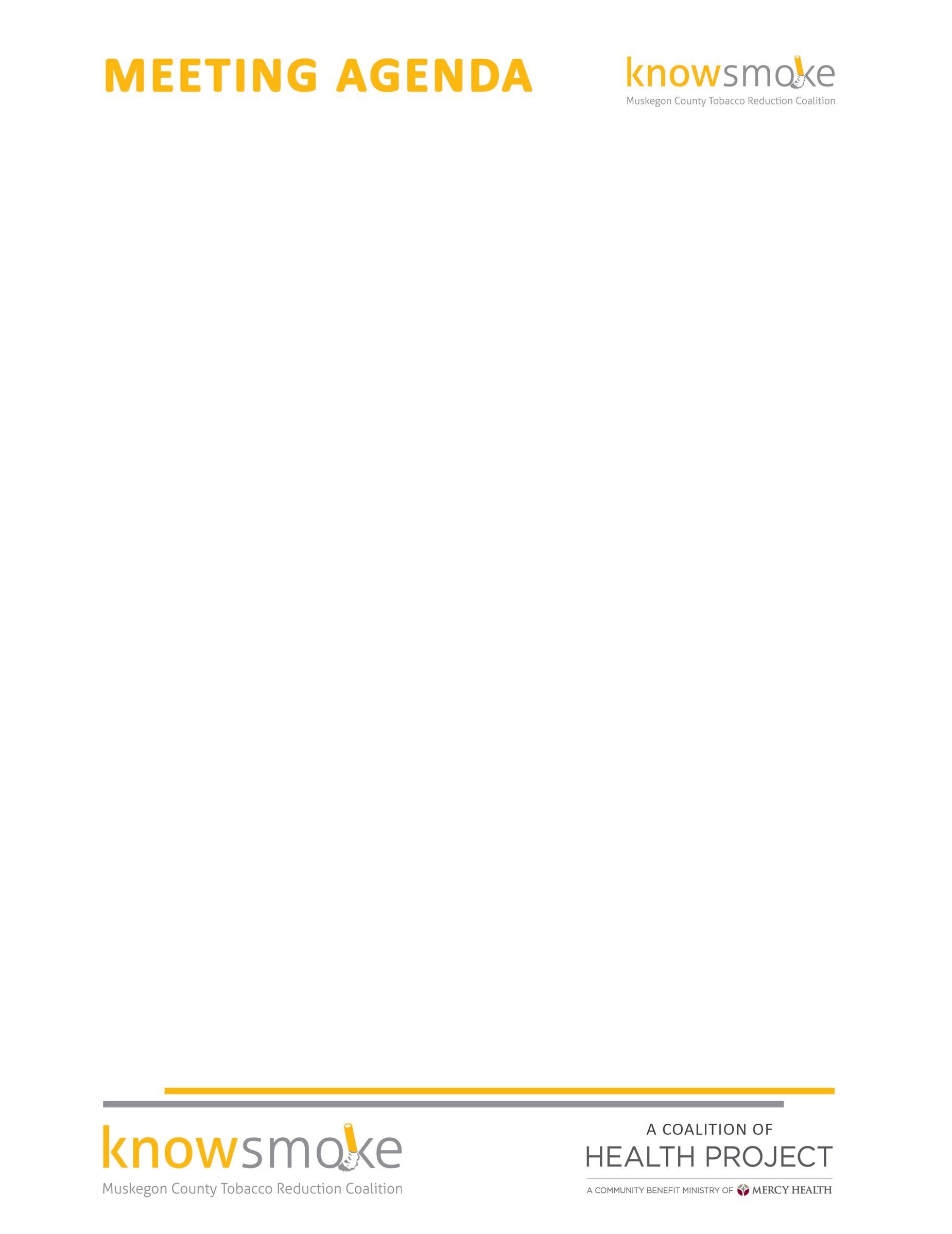 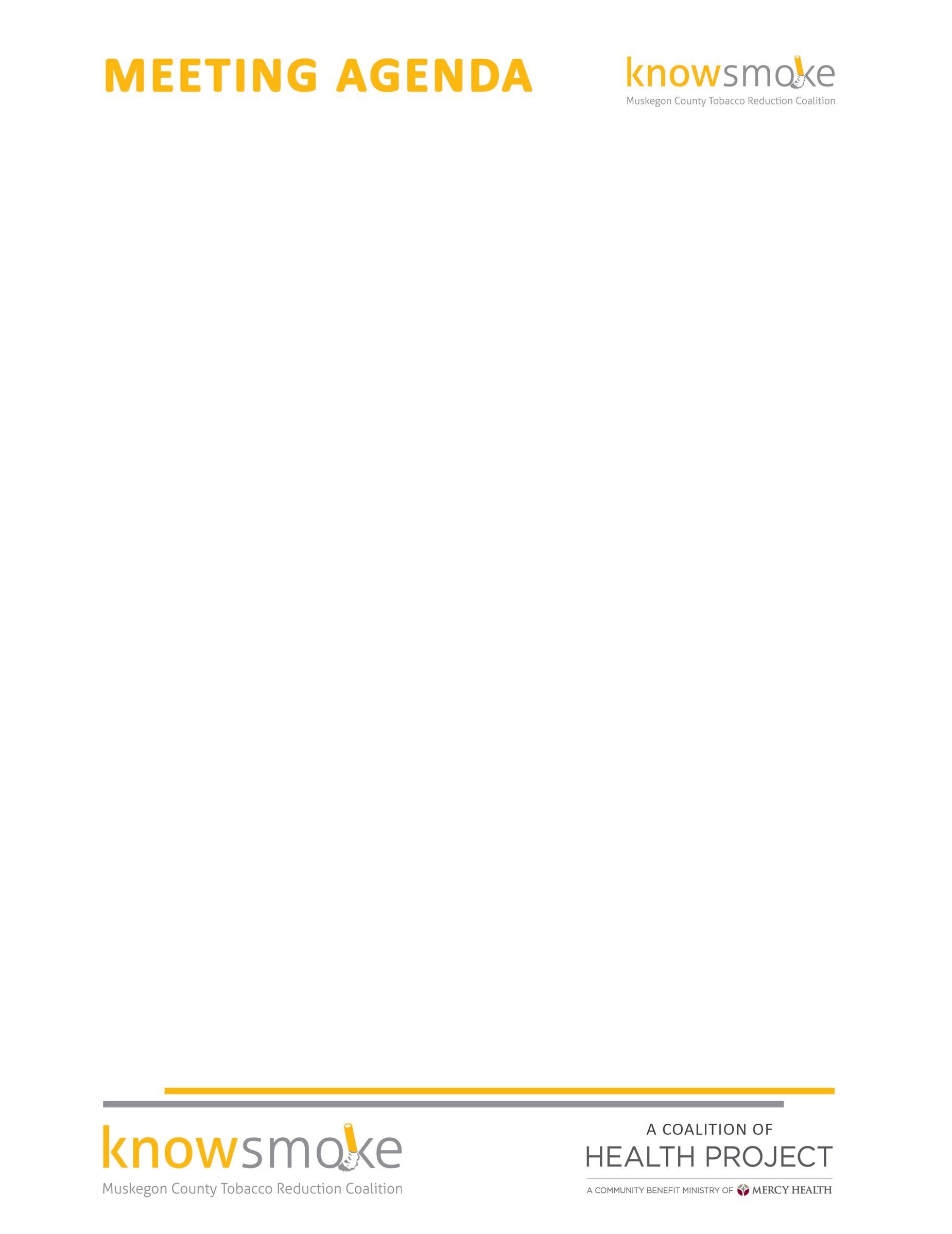 MEETING TITLE: Knowsmoke CoalitionDATE & TIME: March 27, 2017     9:30 a.m. – 10:30 a.m.LOCATION: Coffee Factory, 930 Michigan Ave, Muskegon, MI 49441AGENDA ITEMS	.Welcome and IntroductionsApproval of MinutesKick Butts Day- YAC students event update:Survey Results Develop FB Ad for T21MAMDP- Tobacco Take Back Event        Added 2 Tobacco Take Back questions Need volunteers- 2 events   April 29   9-12 & October 2017 Tobacco 21 Initiative Update Survey to community- Business survey w/Chamber & Youth w/Kick Butts Day event & Providers meeting w/ Dr. Wallace. Still need Adults Social Media Committee UpdateKnowsmoke Budget- needs to be spent by June 30-suggested expenses                     Other good and welfareNext Meeting: April 24, 2017